Meeting MinutesMonday, February 11, 2019Present:  Dick Nordahl, Ethan Stiles, Jocelyn Anderson, Wendy Jones, Allison Merry4:30 p.m. BOA Meeting called to orderSignatures:Mail and Email (public records request)Warrants – vendor and payrollMV abatementsMV Commitment #7 - $3,057.88UpdatesSysco ATB Exchange of Appraisals & Trial date March 5, 2019 – discuss59 Cedar Street ATB hearing scheduled March 25, 2019 – review appraisal services agreementWorkshop with Special Counsel – Feb 7, 2019 update     New BusinessFY19 map updates sent to App GeoChapter applications Senior (1 Deemed Deny, 4 approved) and Veteran ( 4 approved) ExemptionsExecutive SessionAdjourn 7 :34 p.m.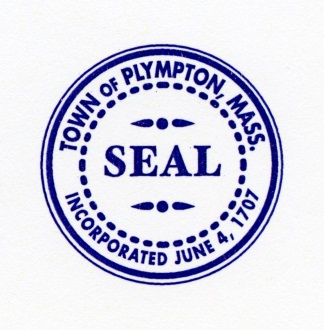 Town Of T: 781 585-3227 Assessor@town.plympton.ma.us     Board of Assessors